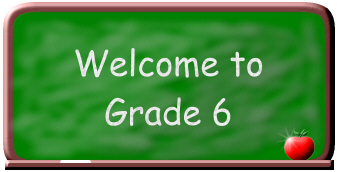 Dear Fifth Grader,Congratulations on completing the fifth grade and welcome to the 6th grade!The summer reading assignment will involve reading one (1) book from the list provided below. You will have to complete the attached book report worksheet for that one (1) book.Reading ListRules by Cynthia LordMy Brother Sam is Dead by James Lincoln Collier.You will need the following:1 package of loose-leaf paper8 Marble notebooks1 pack of copy paper Black or blue pens2-3 red pens24 pack of crayonsGlue stickBook Sox for your textbooksPlanner ($9)1 roll of paper towels1 box of tissues1 bottle of Purell1 container of Clorox wipesHave a great summer!6th Grade Teacher